                       Наша жизнь в Декабре!ДЕКАБРЬ – он год ведёт к концу.
Зима снежок метёт к крыльцу,
Морозом студит колким.
Не за горами Новый Год,
И праздник в гости к нам придёт
С подарками и с ёлкой!В декабре была проведена педагогическая работа по следующим темам недели:- День и ночь- сутки прочь.                                                                                                                        Мы проговаривали распорядок дня, формировали представление детей о частях суток, обсудили некоторых животных ведущих ночной образ жизни, слушали и распевали колыбельные, поговорили о снах.Мы рассматривали иллюстрации с изображением частей суток,   с изображением сов и синиц. Просмотрели презентацию «День и ночь – сутки прочь».На рисовании мы с помощью гуашевых красок нарисовали “Зимние узоры”А во время аппликации сделали “Лоскутное одеяло”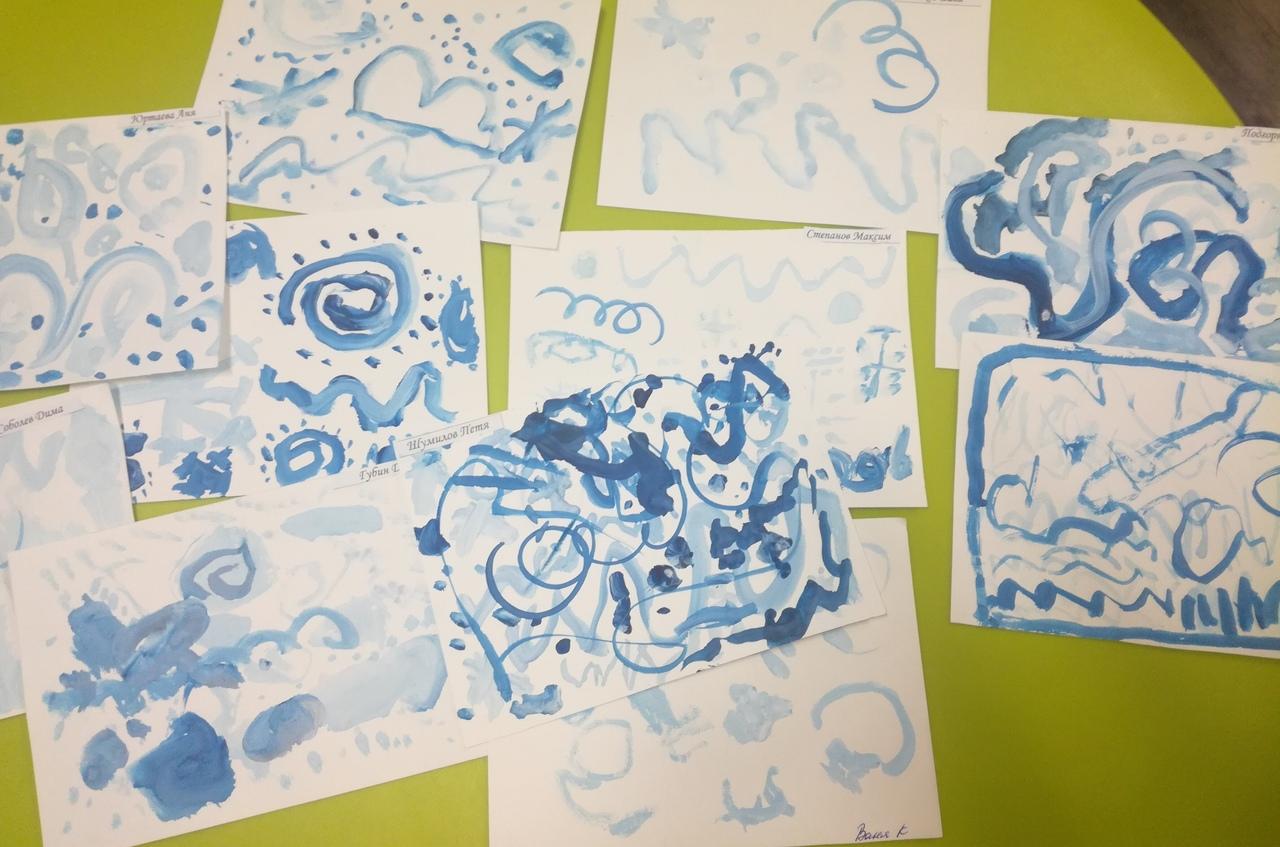 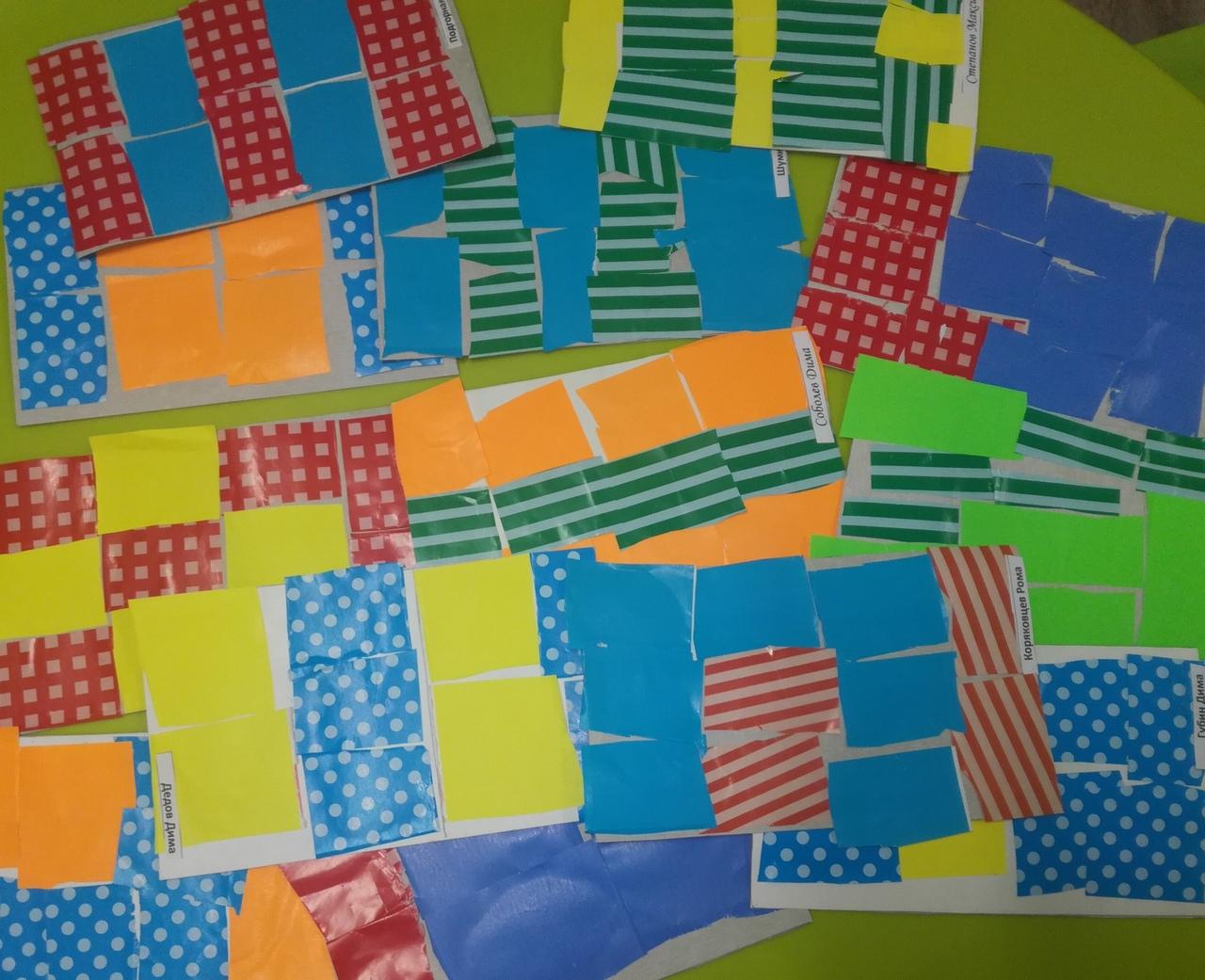 -Здравствуй, зимушка зима.                                                                                                                   Мы обогащали и расширяли представления детей о зимних явлениях природы. Расширяли знания детей   о жизни животных в зимний период. Рассматривали иллюстрации с зимними пейзажами, читали стихи о зиме, снеге, елочке. Мы посмотрели презентацию «Зимушка-зима» Нарисовали зайку беленького, и на лепке вылепили лисенка.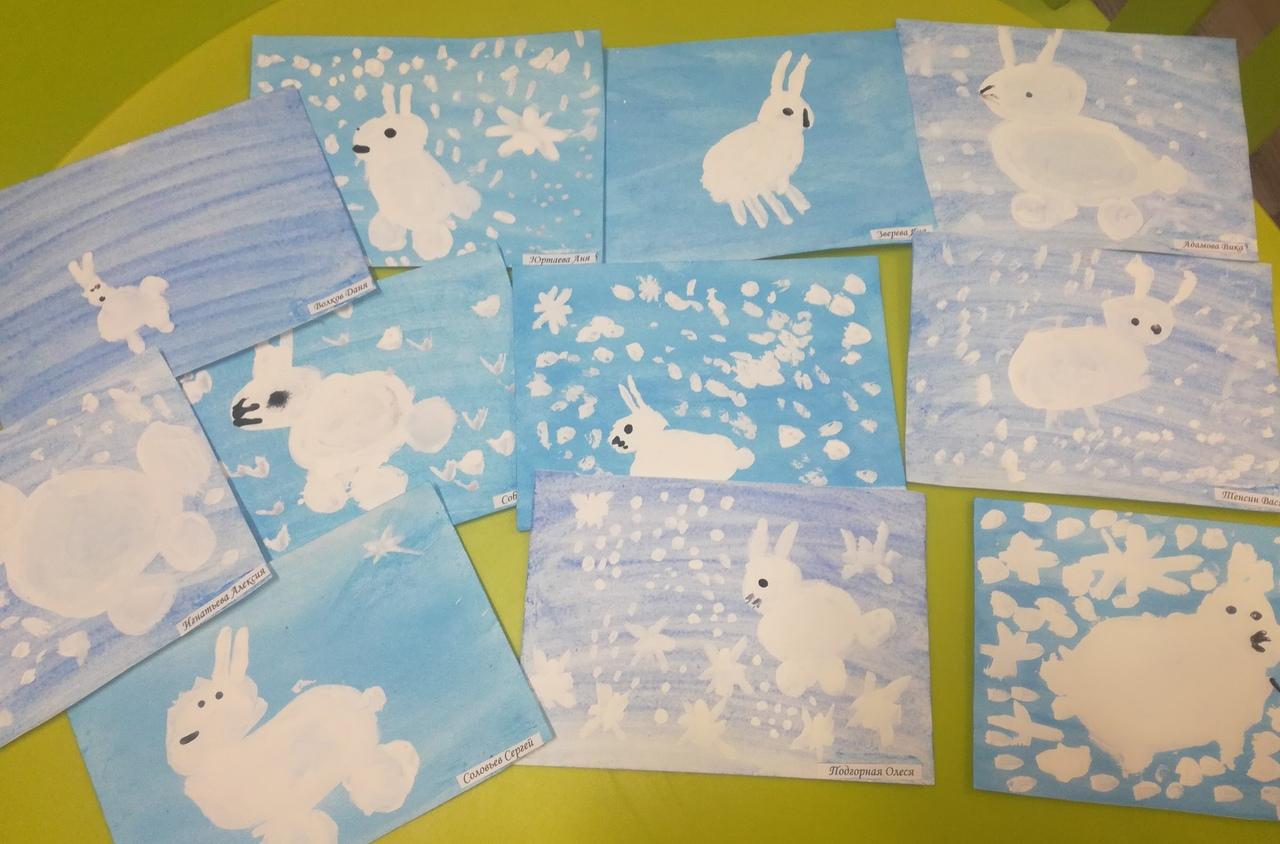 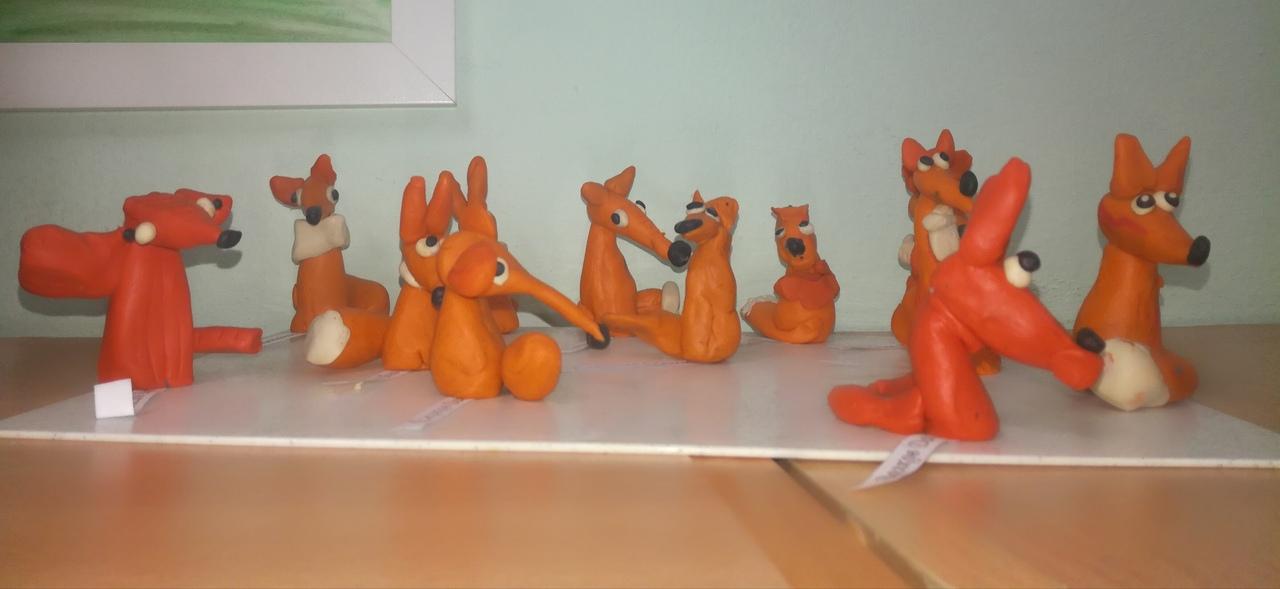   –Подарки Деда Мороза.                                                                                                                        Мы продолжили наблюдения за зимними изменениями в природе, наблюдали за зимующими птичками, заучивали стишки о зиме. Мы рассматривали иллюстрации с нарядными елочками, рисовали снежинки .Дети узнали о том , как надо принимать подарки, и как надо их дарить другим. Посмотрели презентацию «Дед Мороз»Во время аппликации дети составили елочку, и украсили ее ‘’шариками ’’ с помощью краски.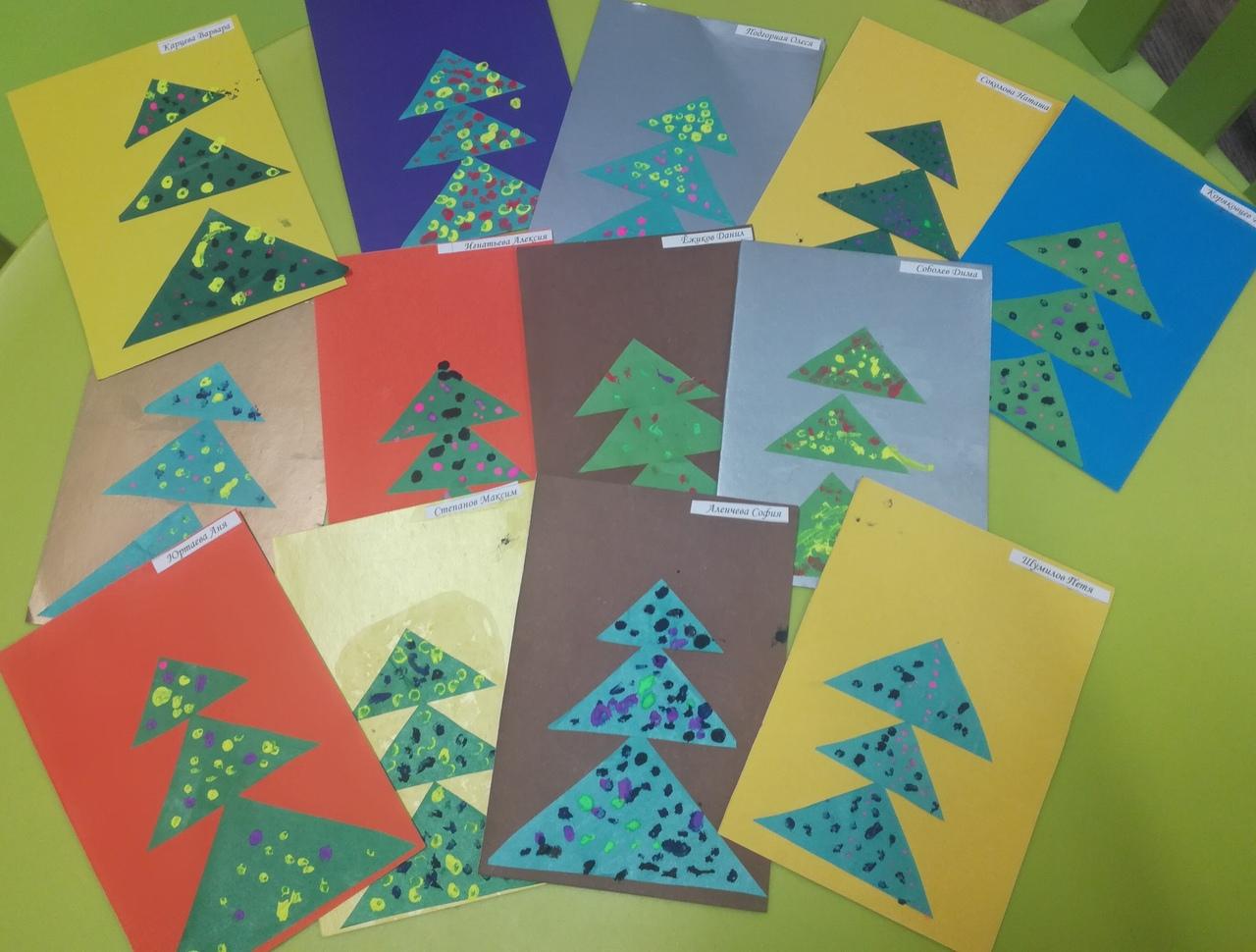 -Новогодний праздник.                                                                                                                       Мы рассматривали иллюстрации “ Новый год”,  “ Дед Мороз” расширяли представления детей о новогоднем празднике, заучивали  новогодние стихи ,и распевали  новогодние песенки.  Мы беседовали на тему «Почему на новый год украшают елочку?»  На рисовании мы с помощью гуашевых красок рисовали елочку, а                     с помощью пластилина вылепили Деда Мороза со Снегурочкой.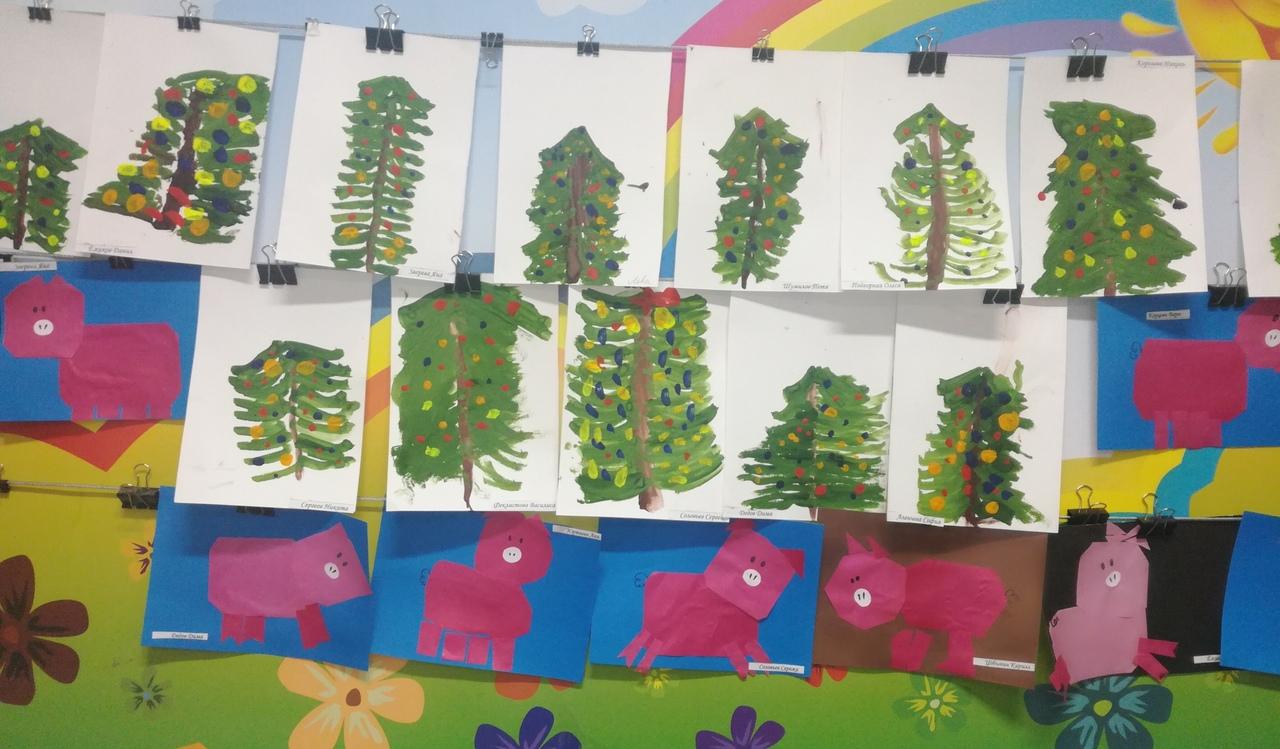 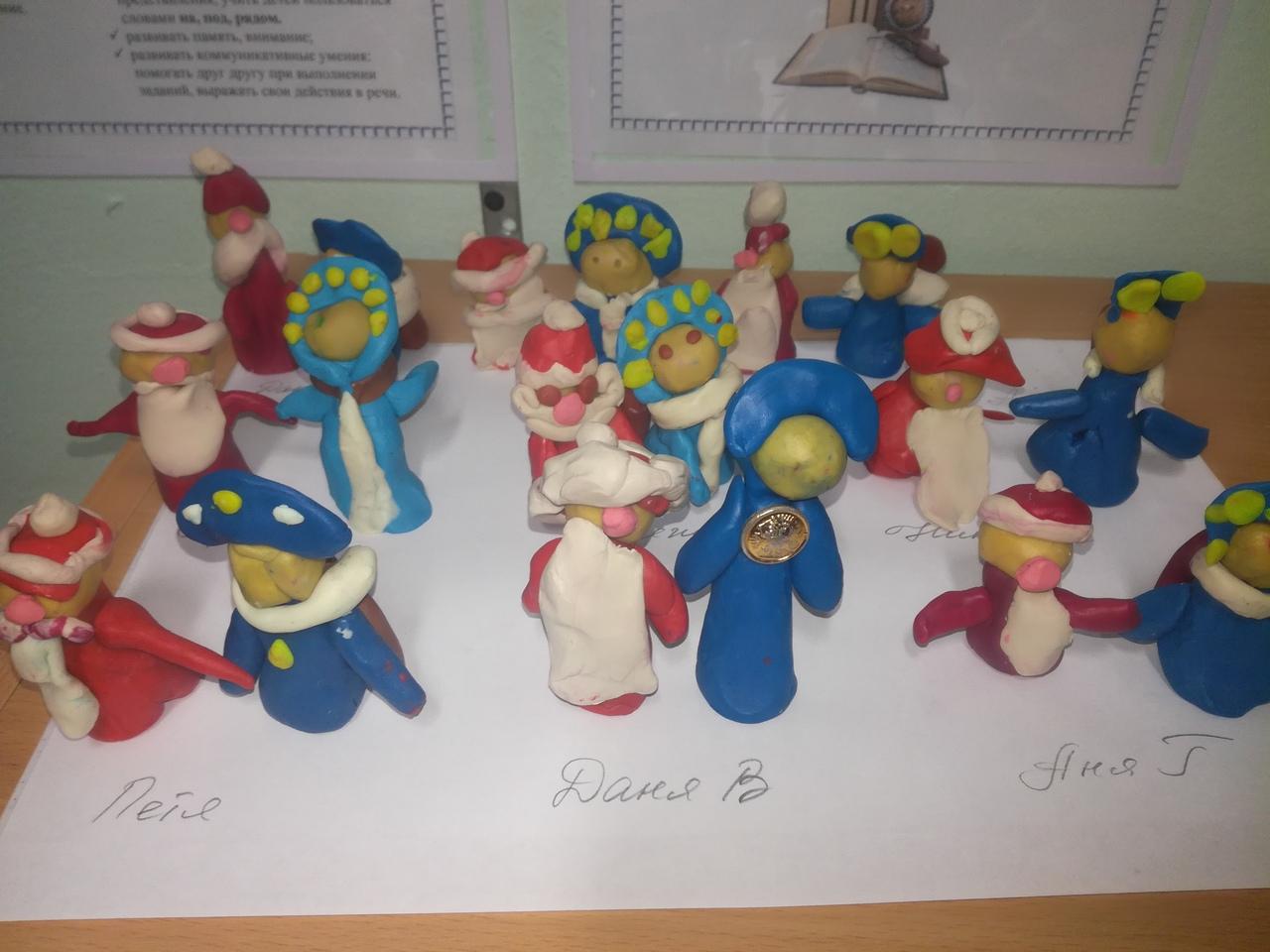  А еще детки сделали символов нового года поросят! С помощью аппликации.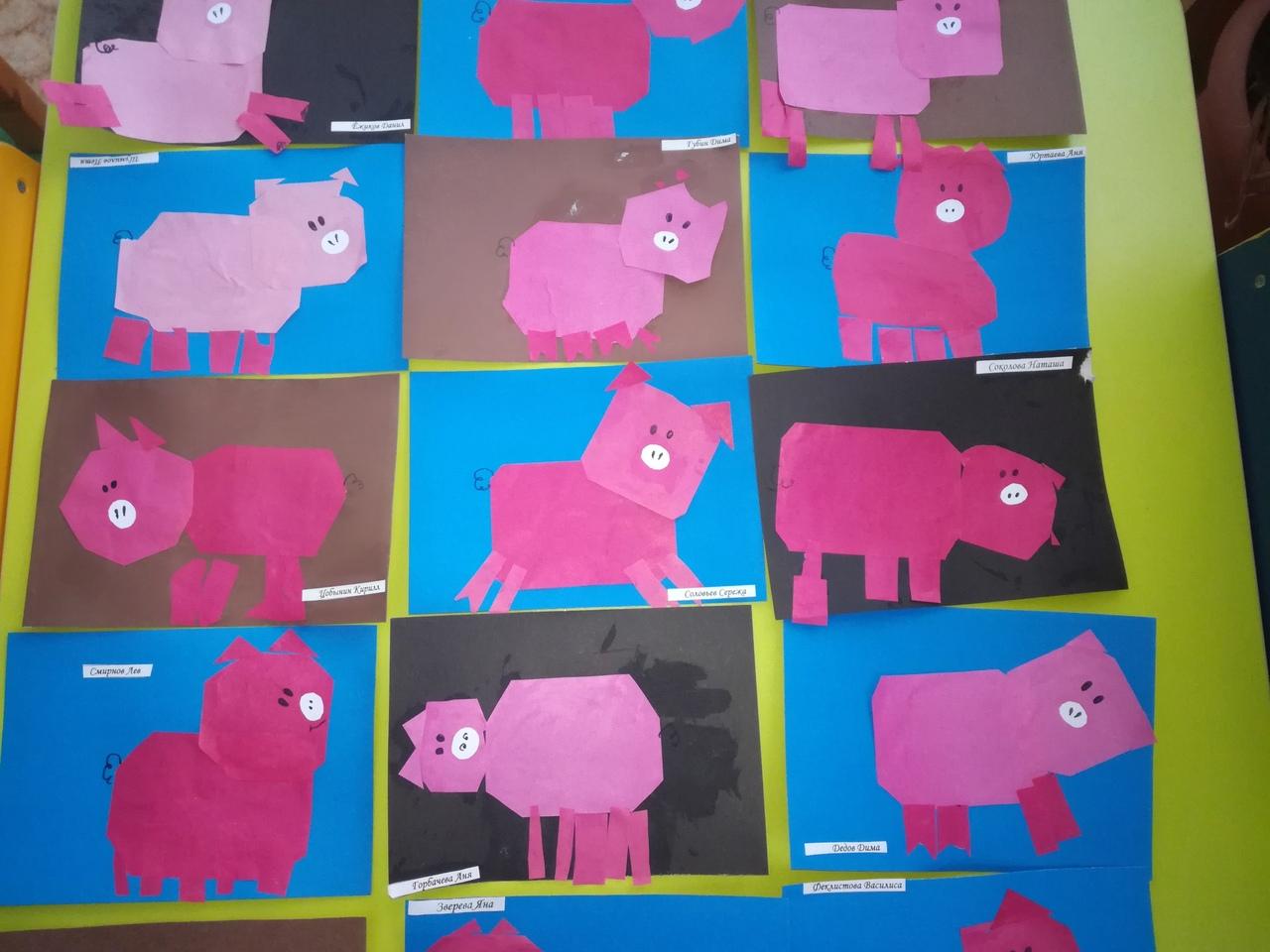 В декабре детки много мастерили своими руками, мы сделали ‘’зимний букет’’, и разукрасили вазу для него.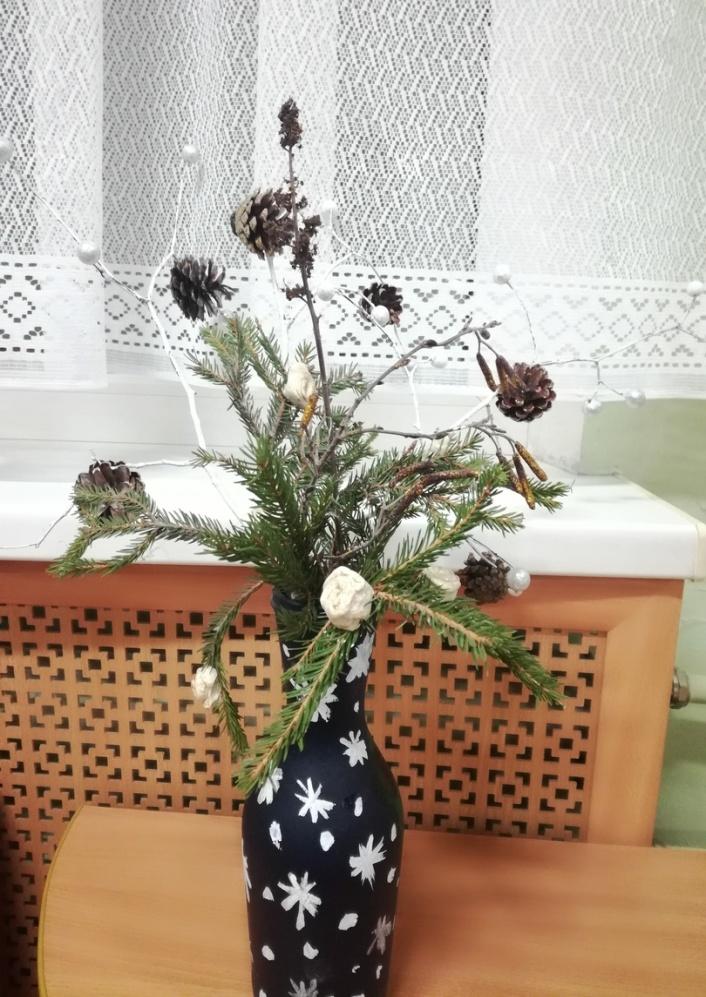 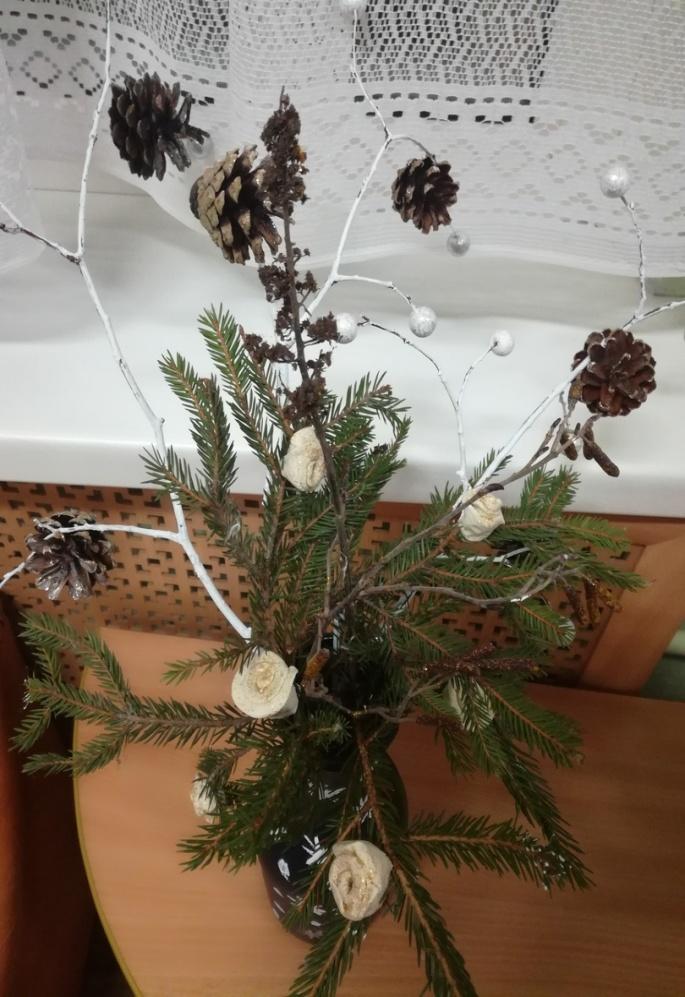 Еще детки с помощью воспитателя сделали вот такие новогодние венки!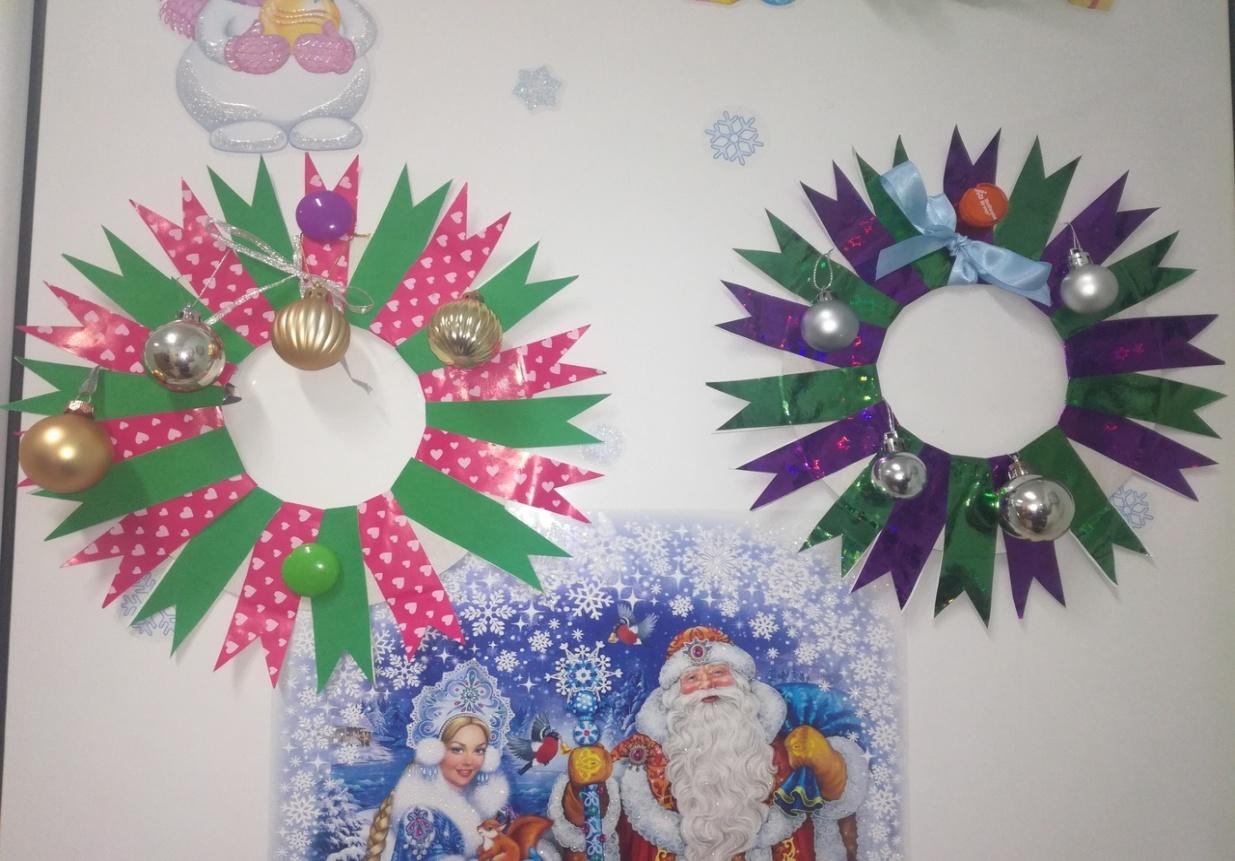  И вот такую гирлянду на окно.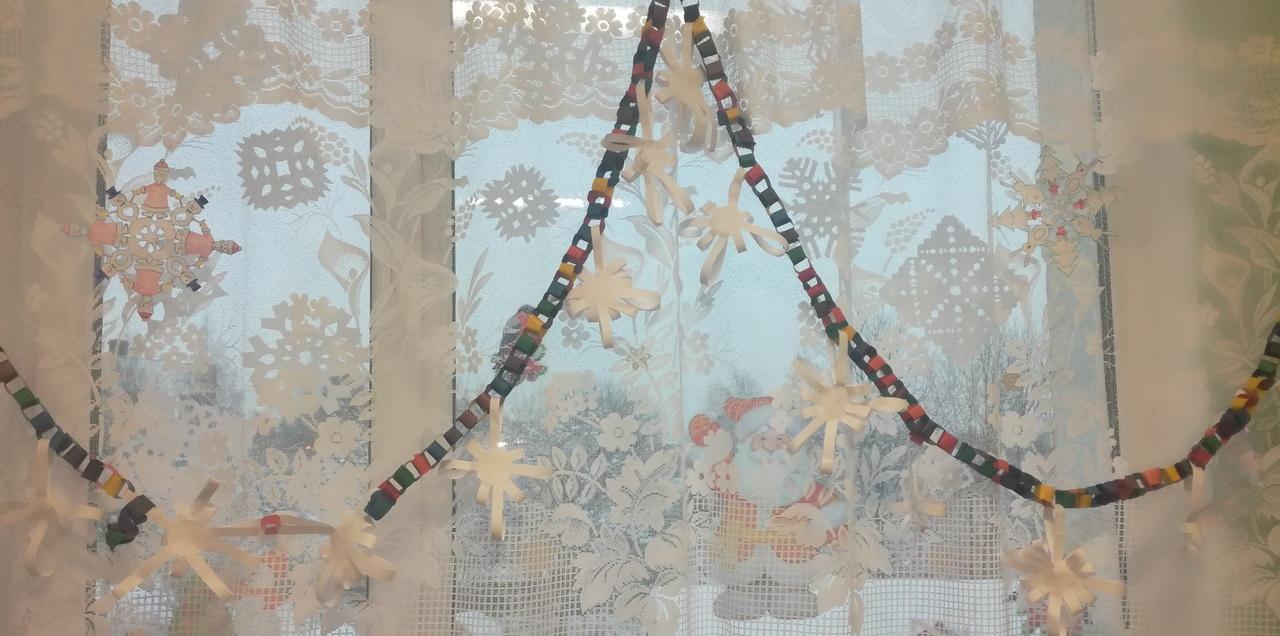  А еще в нашей группе, в честь нового года была поставлена вот такая шикарная елка, и детки сами ее украшали!!!!!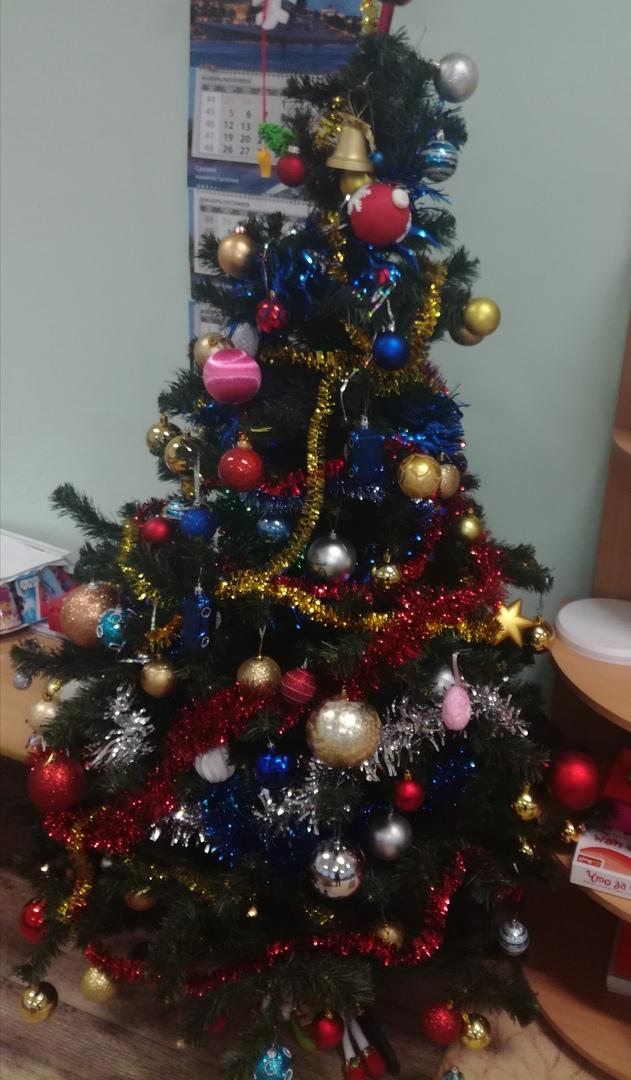 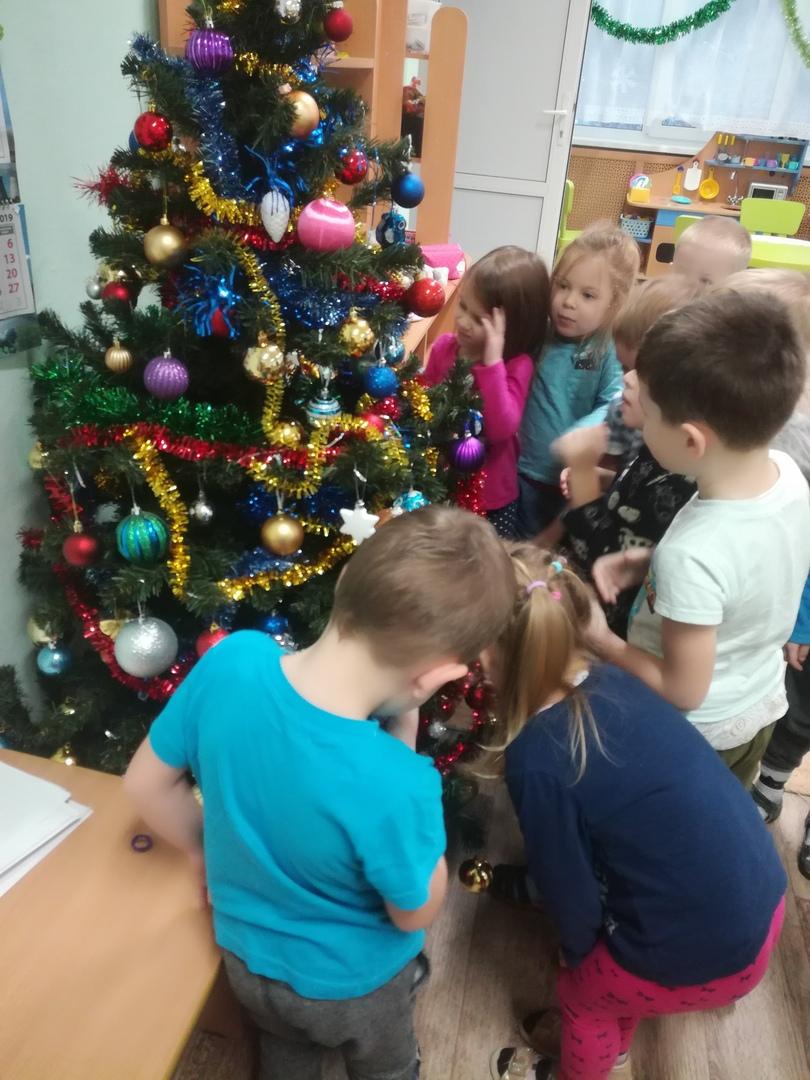 В декабре в группе “Семицветик” прошел Новогодний утренник! Дети пели, танцевали, рассказывали стихи, играли. 
К этому дню, дети совместно с воспитателями подготовили различные новогодние открытки. 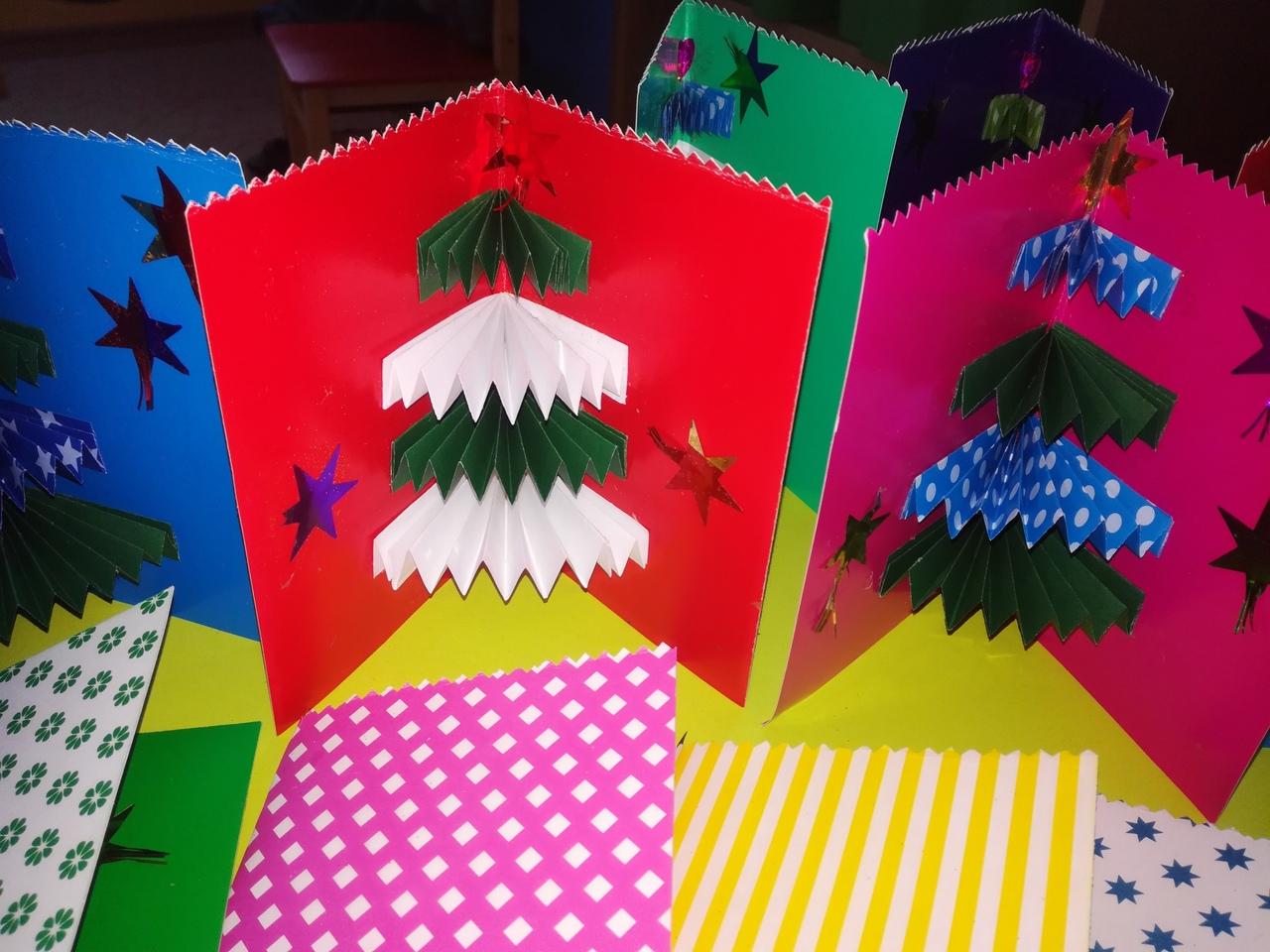 А еще у нас была встреча с кондитером, из цикла “Встречи с интересными людьми”. Мама Волкова Дани кондитер, и она провела мастер-  класс  “Украшения из мастики”.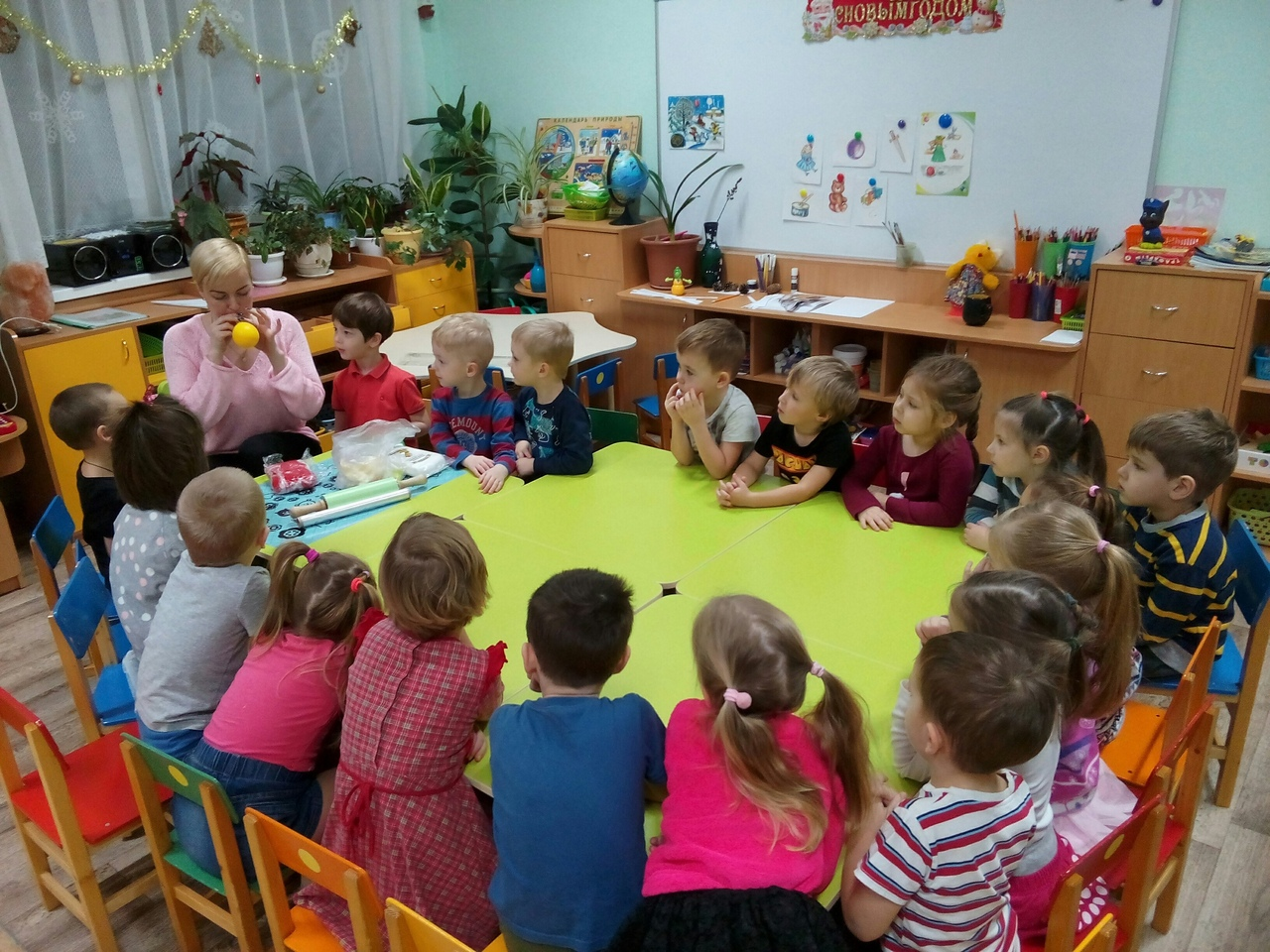 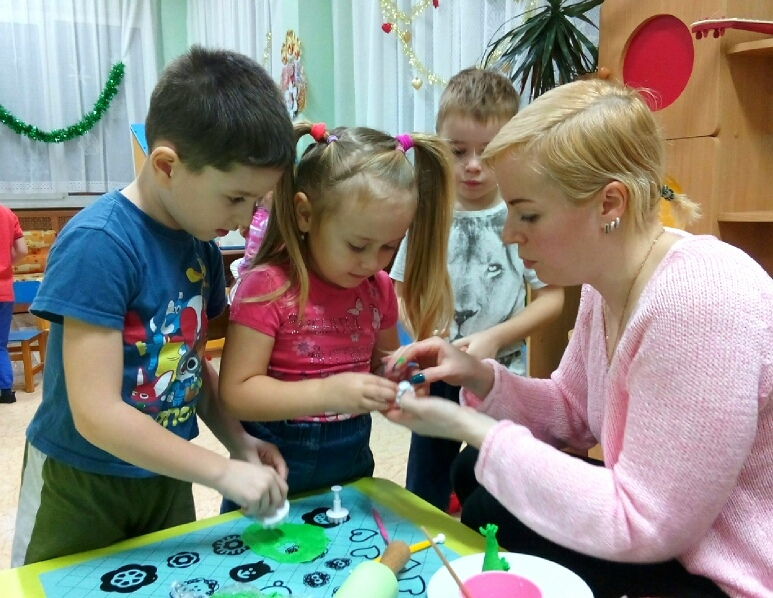 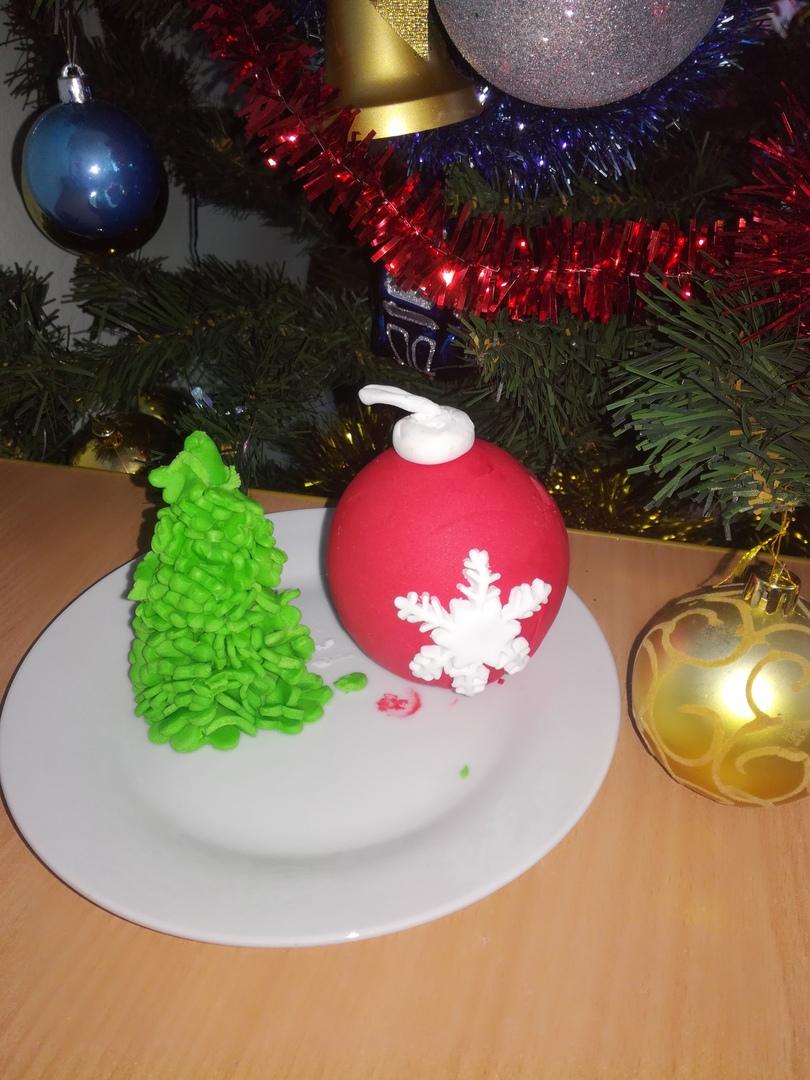 В декабре подошла к концу выставка поделок “Зимняя фантазия”, родители и детки группы приняли в ней активное участие!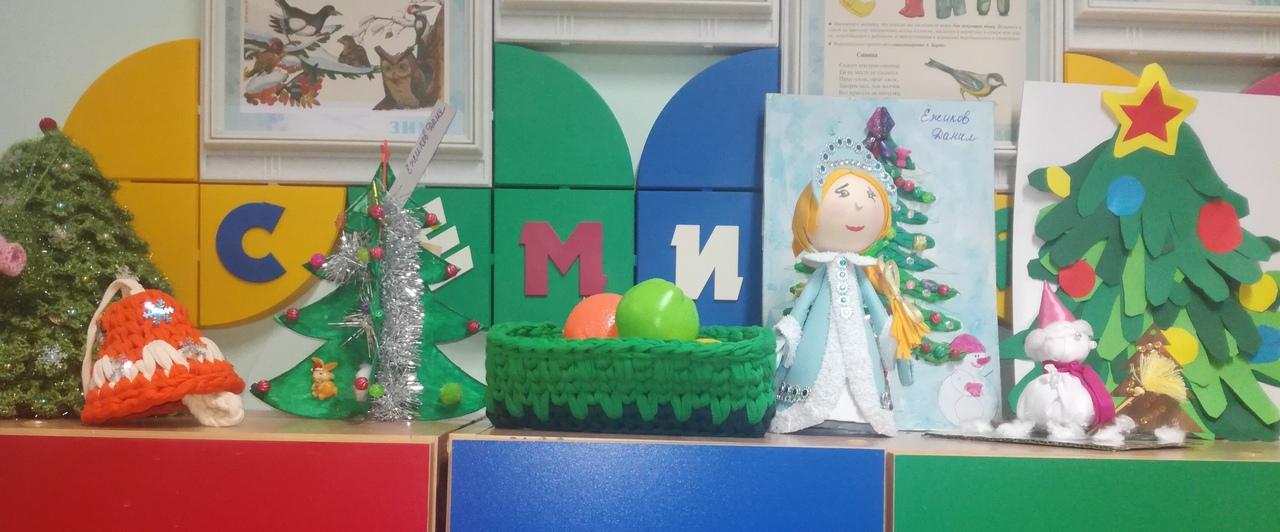 